	 Во исполнение статьи 25 Уголовно-исполнительного кодекса Российской Федерации, статьи 49 Уголовного Кодекса Российской Федерации и статей 3.13, 32.13  Кодекса Российской Федерации об административных правонарушениях, руководствуясь статьями 24-26 Устава муниципального образования городского округа города Оби Новосибирской областиадминистрация города Оби Новосибирской области постановляет:1. Утвердить: 1.1. Перечень объектов для отбывания осужденными наказания в виде обязательных работ (далее – Перечень объектов) (приложение 1).1.2. Перечень видов обязательных работ для граждан, отбывающих наказание в виде обязательных работ (приложение 2).2. Отделу труда и социального обслуживания довести до сведения руководителей организаций, указанных в Перечне объектов, настоящее постановление.3. Признать утратившими силу:- постановление администрации города Оби Новосибирской области от 27.01.2023 г. № 147 «Об утверждении перечней объектов и видов обязательных работ для отбывания осужденными наказания в виде обязательных работ»;- постановление администрации города Оби Новосибирской области от 07.03.2023 г. № 438 «О внесении изменений в постановление от 27.01.2023 № 147».     4. Управлению по вопросам общественности, общественной приемной Главы города опубликовать настоящее постановление в газете «Аэро-Сити» и разместить на официальном сайте администрации города Оби Новосибирской области в информационно-телекоммуникационной сети «Интернет».         5. Настоящее постановление вступает в силу на следующий день после его официального опубликования.         6. Контроль за исполнением постановления возложить на заместителя главы администрации, начальника управления образования и культуры.Глава города Оби Новосибирской области		                                               	П.В. БуковининМамонтова Т.С.8 (38373) 50-955Переченьобъектов для отбывания осужденными наказания в виде обязательных работМКУ «Городское хозяйство»ИНН 5448952280Юридический адрес: 633100, Новосибирская область, г. Обь, ул. Геодезическая, 16аГБУЗ НСО «Обская центральная городская больница»ИНН 5448100399Юридический адрес: 633102, Новосибирская область, г. Обь, ул. Железнодорожная, 7                                         ________________________Переченьвидов обязательных работ для граждан, отбывающих наказание в виде обязательных работ1.  Ремонт и содержание объектов внешнего благоустройства:- ремонт и содержание дорог, тротуаров, остановок общественного транспорта, пешеходных дорожек, мостов;- уборка территорий от мусора, листьев, снега, скалывание льда;благоустройство дорог.2.  Озеленение и благоустройство территорий:- высадка кустарников, цветов, покос травы на газонах.3. Другие виды трудовой деятельности:- выполнение отдельных сезонных работ: покраска, ремонт и мытье окон административных зданий, за исключением школ, детских дошкольных учреждений, объектов социально-культурного назначения, спортивных площадок.                                                         ______________________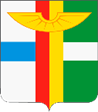 АДМИНИСТРАЦИЯ ГОРОДА ОБИ НОВОСИБИРСКОЙ ОБЛАСТИПОСТАНОВЛЕНИЕот 12.02.2024 № 202 Об утверждении перечней объектов и видов обязательных работ для отбывания осужденными наказания в виде обязательных работСОГЛАСОВАНО:  Начальник Новосибирского межмуниципального филиала (МФ)  ФКУ УИИ  ГУФСИН России по Новосибирской области  подполковник внутренней службы _______________  И.А. ГубинаСОГЛАСОВАНО:  Начальник отделения –Старший судебный пристав ОСПпо г. ОбиГУФССП России поНовосибирской области  Старший лейтенант внутренней службы_____________   Е.А. АдамоваПриложение 1УТВЕРЖДЕНк постановлению администрации города Оби Новосибирской областиот __________ № ______СОГЛАСОВАНО:  Начальник Новосибирского межмуниципального филиала (МФ)  ФКУ УИИ  ГУФСИН России по Новосибирской области  подполковник внутренней службы _______________  И.А. ГубинаПриложение 2УТВЕРЖДЕНк постановлению администрации города Оби Новосибирской областиот __________ № ______СОГЛАСОВАНО:  Начальник отделения –Старший судебный пристав ОСПпо г. ОбиГУФССП России поНовосибирской области  Старший лейтенант внутренней службы_____________   Е.А. Адамова